Reinhardt UniversitySport Administration and Leadership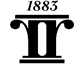 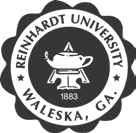 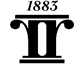 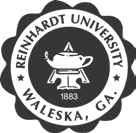 General Course InformationClass Time/Days: Online via Canvas (Summer Session)Instructor: Dr. Joe MullinsPhone: 770-720-5946Email: jwm@reinhard.eduCatalog Course DescriptionThe purpose of the course is to provide students with a culminating experience within the Sport Administration and Leadership program. Students completing the internship capstone experience will gain knowledge in a practical on-the -job experience that will allow them to apply newly acquired knowledge and skills to a practical work setting. Students completing the master’s project capstone experience will develop and conduct a research study to answer questions developed around a problem facing a sport organization. Students will present their findings in an oral presentation.Reinhardt Credit Hour Statement; 6 Credit Hour Class (Online)Over 8 weeks, students will spend a variable number of minutes per week in online lectures, class discussions, and in preparation of class projects and research papers. Out-of-class work includes homework and preparation for exams and quizzes and is a variable number of minutes per week (13,500 minutes for the semester).Required Text/ReadingsNo Text RequiredCourse WebsitesWebsite: https://reinhardtuniversity.instructure.com/Online Course Expectations and GuidelinesAsynchronous DeliveryStudents complete the course fully online in asynchronous fashionMeaning students do not have to be online at the same timeWeekly Forums/Engagement DiscussionsInstructor provides a weekly discussion topicStudents respond to the topic with a forum post or other engagement method (by Thursday of each week 11:55 PM EST)Student reply to discussion posts of at least two classmates (by Sunday each week at 11:55 PM EST)Course AssignmentsStudents complete course assignments on dates specified by the instructorClick on “Coursework” portal (left side menu)All submissions are made via the Eagle Web sitePurpose of the CourseThe purpose of the course is to provide students with a culminating experience within the Sport Administration and Leadership program. Students completing the internship capstone experience will gain knowledge in a practical on-the -job experience that will allow them to apply newly acquired knowledge and skills to a practical work setting. Students completing the master’s project capstone experience will develop and conduct a research study to answer questions developed around a problem facing a sport organization. Students will present their findings in an oral presentation.Sport Administration and Leadership Program GoalThe mission of the Master of Science in Sport Administrative Leadership program is to develop leaders and scholars equipped with the theoretical knowledge and practical experience to successfully serve in leadership roles within the sport industry.Sport Administration and Leadership Program OutcomesStudents graduating with the Master of Science in Sport Administration and Leadership will:Exhibit leadership behaviors consistent with ethical sport administratorsApply communication and technology competencies required of sport administratorsAnalyze current and historical issues impacting sport administrators, and integrate solutions to develop positive organizational culturesComprehend the broader role of sport in societyCourse ObjectivesStudents completing SAL 690 Sport Administration and Leadership Capstone will:Internship OptionDevelop professional relationships within the sports industry.Apply newly acquired knowledge and skills to professional practice.Gain exposure to the sports industry and understand professional etiquette.Document professional development in the sport industry including critical thinking, written communication, oral communication, and leadership development.Master’s Project OptionDevelop a conceptual framework for a research-based project.Collect and analyze data to answer research questions.Prepare a written document detailing the research project.Present research finding in an academic setting.Course Requirements/Assignments/EvaluationGrade ScaleA: 90% and aboveB: 80% to 89%C: 70% to 79%D 60% to 69%F below 60%Methods of InstructionPotential methods of instruction and course activities include (but are not limited to):lecture and discussion; examinations and quizzes; video and slideshow; presentations; writing assignments; web-based assignmentsAcademic IntegrityStudents are expected to adhere to the Reinhardt Code of Conduct and Honor Code. Violations (including cheating and plagiarism) will result in disciplinary actions.Accommodation StatementThe Americans with Disabilities Act (ADA) is a federal anti-discrimination statute that provides comprehensive civil rights protection for persons with disabilities. Among other things, this legislation requires that all students with disabilities be guaranteed a learning environment that provides for reasonable accommodation of their disabilities. If you have a documented disability requiring an accommodation, please contact the Academic Support Office (ASO).Reinhardt University is committed to providing reasonable accommodations for all persons with disabilities. Therefore, if you are seeking classroom accommodations under the Americans with Disabilities Act, you are required to register with the Academic Support Office (ASO). ASO is located in the basement of Lawson Building. Phone is 7707205567. To receive academic accommodations for this class, please obtain the proper ASO letters/forms.BibliographyAppenzeller, H. (1999). Risk management in sport: Issues and strategies. Durham, NC: Carolina Academic Press.Brassie, Stan (1989). “Guidelines for programs preparing students for careers in sport,” Journal of Sport Management, 3(2), 158-164.Bucher, C.A., & Krotee, M.L. (1997). Management of physical education and sport.New York: McGraw-Hill.Chelladurai, P. (1985). Sport management. London, Ontario: Sports Dynamics. Covell, D., Walker, S., Siciliano, J. & Hess, P. (2002) Managing Sports Organizations:Responsibilities for Performance. Thomson-South-Western: Mason, Ohio.Desensi, J. T. (1996). Ethics in sport management. Morgantown, WV: Fitness Information Technology.Dougherty, N.J., & Bonanno, J. (1985). Management principles in sport and leisure services. Minneapolis, MN: Burgess Publishing Company.Farmer, P.J. (1996). Sport facility planning and management. Morgantown, WV: Fitness Information Technology.Flannery, T.E. (1998). Personnel management for sport directors. Champaign, IL: Human Kinetics.Fort, R. (2006). Sport Economics (3rd Ed.) Upper Saddle River, NJ: Prentice Hall Publishing. Graham, S (1995). The ultimate guide to sport event management and marketing.Toronto, ON: Irwin Professional Publisher.Hoffman, S.J. (Ed.). (2005). Introduction to Kinesiology: Studying Physical Activity, Third Edition. Champaign, IL: Human Kinetics.Mull, R.F. (1997). Recreational sport management. Champaign, IL: Human Kinetics. Olson, J.R. (1996). Facility and equipment management for sport directors. Champaign,IL: Human Kinetics.Parkhouse, Bonnie (2005). The Management of Sport: Its Foundation and Application, Fourth Edition. McGraw Hill. Sawyer, T., & Smith, O. (1998). The management of clubs, recreation, and sport:Concepts and applications. Champaign, IL: Sagamore Publishing Company.Sport Management Library (http://www.sportmanager.com).Stier, W.F. (1999). Managing sport, fitness, and recreation programs: Concepts and practices. Boston, MA: Allyn & Bacon.Street & Smith’s Sports Business Journal (http://www.sportsbusinessjournal.com/).Ziegler, E.F., & Bowie, G.S. (1983). Management competency development in sport and physical education. Philadelphia, PA: Lea & Febiger.Evaluation Procedures: Internship Capstone (180 Work Hours)Evaluation Procedures: Internship Capstone (180 Work Hours)Completion of Internship Work Process50%Completion of Internship PaperworkCompletion of Internship Hours (180)Internship Professional Development Presentation30%Site Supervisor Survey20%Total100%Evaluation Procedures: Research Project CapstoneEvaluation Procedures: Research Project CapstoneCompletion of Research Project60%Research Project Presentation40%Total100%